381_Agenda_AG-nCoV-Sitzung_2021-01-27.pdfAnzahl der Vorkommen von 'NoCovid': 2Seite: 1| 4 Aktuelle Risikobewertung e Einschätzung Schwere UK VOC alle 5 Kommunikation BZgA Presse e Begrifflichkeiten med. Masken (Sprachregelung) FG14 6 Strategie Fragen Alle a) Allgemein P4 e Modellierungsstudie (mittwochs) Ps e Heimtestung - Änderung Testindikation? ALS b) RKI-intern e Visualisierung von Indikatoren / Veränderung | Lagebericht °_ Zielformulierung RKI/NoCOVID | 7 Dokumente Alle e Kontaktpersonenmanagement FG36 r VS - NUR FÜR DEN DIENSTGEBRAUCH Einstufung aufgehoben am 11.01.2023 durch VPräs Lagezentrum des RKI Agenda des COVID-19 Krisenstabs 1 Agenda Krisenstab-Sitzung „Neuartiges Coronavirus (COVID-19)“ Der „COVID-19-Krisenstab“ wird einberufen, um strategische Entscheidungen der Krisenreaktion zu tref *****Seite: 1ale Projekte (nur montags) 4 Aktuelle Risikobewertung  Einschätzung Schwere UK VOC alle 5 Kommunikation  Begrifflichkeiten med. Masken (Sprachregelung) BZgA Presse FG14 6 Strategie Fragen a) Allgemein  Modellierungsstudie (mittwochs)  Heimtestung – Änderung Testindikation? b) RKI-intern  Visualisierung von Indikatoren / Veränderung Lagebericht  Zielformulierung RKI/NoCOVID Alle P4 AL3/ 7 Dokumente  Kontaktpersonenmanagement Alle FG36 *****382_Ergebnisprotokoll_Krisenstabssitzung_2021-01-27.pdfAnzahl der Vorkommen von 'NoCovid': 3Seite: 8VS – NUR FÜR DEN DIENSTGEBRAUCH Einstufung aufgehoben am 11.01.2023 durch VPräs Lagezentrum des RKI Protokoll des COVID-19-Krisenstabs Seite 8 von 10  Zielformulierung RKI/NoCOVID (hier) o Ziel soll in Zusammenhang mit Stufenplan formuliert werden. Wie soll sich RKI in Hinblick auf NoCovid positionieren? o NoCovid ist wissenschaftlich betrachtet nicht umsetzbar. o Vorschlag: Übergeordnetes Ziel ist, die Anzahl von Fällen so weit zu reduzieren, dass lokale Kontrolle durch die GA wieder möglich wird. o Ziel sollte Schutz der Bevölkerung, die Minimierung der Schwere *****Seite: 8VS – NUR FÜR DEN DIENSTGEBRAUCH Einstufung aufgehoben am 11.01.2023 durch VPräs Lagezentrum des RKI Protokoll des COVID-19-Krisenstabs Seite 8 von 10  Zielformulierung RKI/NoCOVID (hier) o Ziel soll in Zusammenhang mit Stufenplan formuliert werden. Wie soll sich RKI in Hinblick auf NoCovid positionieren? o NoCovid ist wissenschaftlich betrachtet nicht umsetzbar. o Vorschlag: Übergeordnetes Ziel ist, die Anzahl von Fällen so weit zu reduzieren, dass lokale Kontrolle durch die GA wieder möglich wird. o Ziel sollte Schutz der Bevölkerung, die Minimierung der Schwere der Krankheit sein. Durch Minimierung der Zahl der Fälle, so dass Kontrolle wieder möglich wird. o Es soll ein *****Seite: 8VS – NUR FÜR DEN DIENSTGEBRAUCH Einstufung aufgehoben am 11.01.2023 durch VPräs Lagezentrum des RKI Protokoll des COVID-19-Krisenstabs Seite 8 von 10  Zielformulierung RKI/NoCOVID (hier) o Ziel soll in Zusammenhang mit Stufenplan formuliert werden. Wie soll sich RKI in Hinblick auf NoCovid positionieren? o NoCovid ist wissenschaftlich betrachtet nicht umsetzbar. o Vorschlag: Übergeordnetes Ziel ist, die Anzahl von Fällen so weit zu reduzieren, dass lokale Kontrolle durch die GA wieder möglich wird. o Ziel sollte Schutz der Bevölkerung, die Minimierung der Schwere der Krankheit sein. Durch Minimierung der Zahl der Fälle, so dass Kontrolle wieder möglich wird. o Es soll ein Schlagwort à la Control Cov *****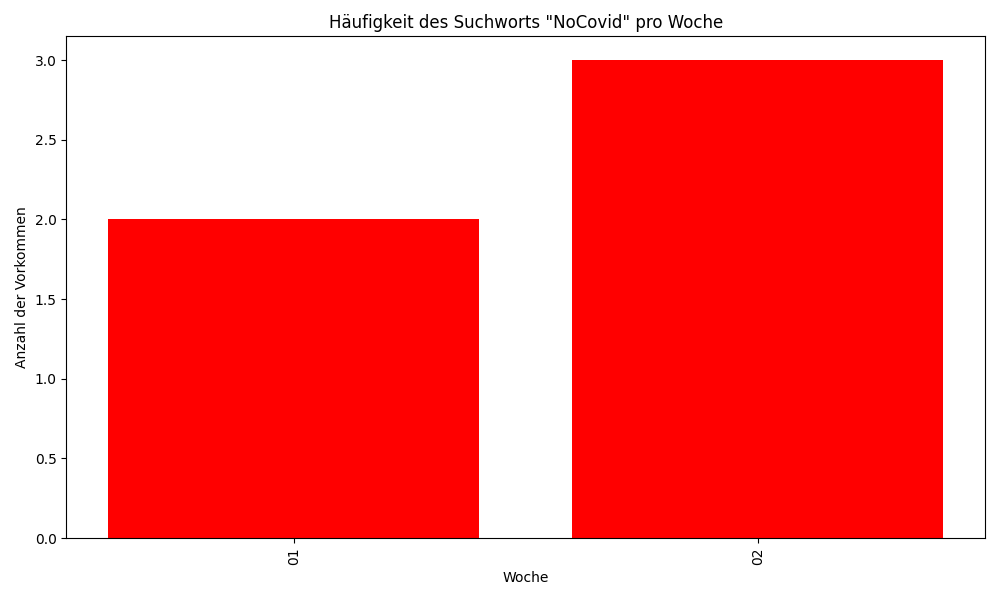 